                                                                       ДОДАТОК                                                                       до рішення виконавчого комітету                                                                                                                                                       «____»   ___________ 2017 року                                                                         № _____Зразок форменого одягу та знаки розрізнення працівника комунального підприємства «Муніципальна поліція» Чернігівської міської радиКуртка (колір олива)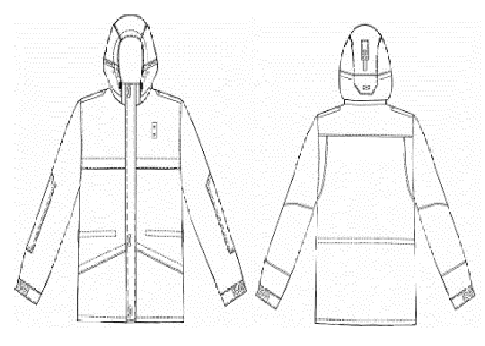 Брюки (колір олива) 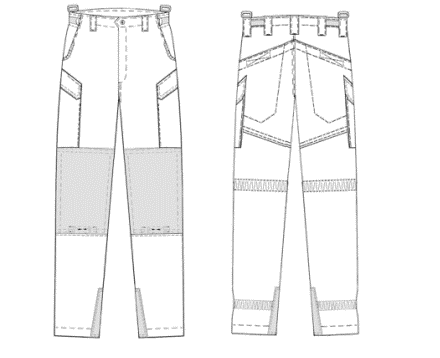 Шапка 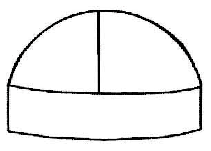 Рукавички 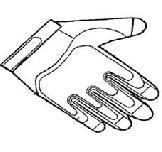 Куртка демісезонна (колір олива)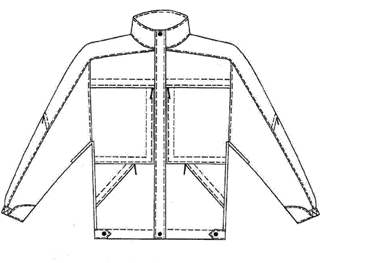 Черевики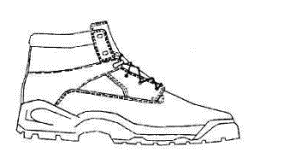 Шеврон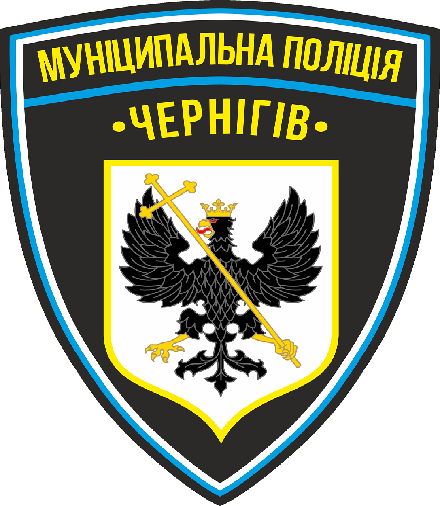 Нашивка 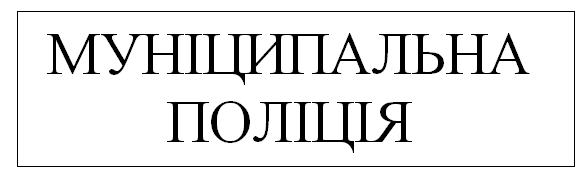 Секретар міської ради							В. Е. Бистров